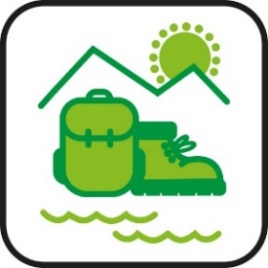 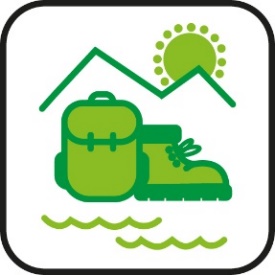 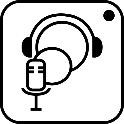 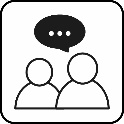 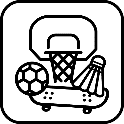 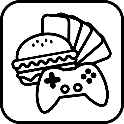 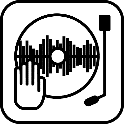 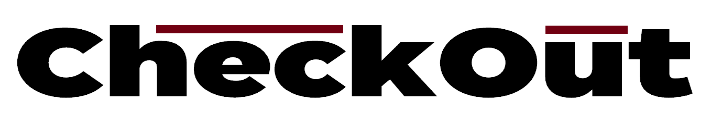 BULLETIN D’INSCRIPTION SORTIE ESCALADEÀ envoyer à Camille Bienvenu : bic@ylb.ch. Info : téléphoner au 079 230 45 91Date de la sortie 	 ATTENTION LES PLACES SONT LIMITÉES, Inscriptions par ordre d’arrivéeAu programme de cette journée : Escalade en plein air avec des encadrants professionnels et grillades à midi ! Ouvert aux débutant·e·s. Pour les 11-18 ans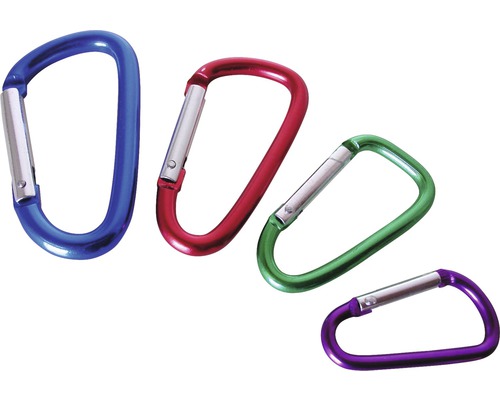 Dernier délai pour s’inscrire, le 10 avril 2022.Lieu et date : Yverdon-les-Bains  Aiguilles de Baulmes, le vendredi 29 avril 2022Coût : 10 CHF par enfant. À apporter au CheckPoint ou le jour de l’activité.Rendez-vous : 9h à la cour du JECOS (Rue de Neuchâtel 2) – retour à 17h au même endroitInformations : Le repas et le goûter sont offerts. Prendre des habits de sports pas dommages, un pull chaud, une gourde d’eau et des lunettes de soleil. Le matériel de grimpe est fourni par les encadrants. Si la météo est trop mauvaise, nous irons grimper en salle..............................................................................................................................................................................	Informations du jeuneCoordonnées d’un parent/représentant-e légal-eMadame  	  MonsieurRemarques & informationsPar sa signature, le représentant légal :atteste que son enfant est couvert-e par une assurance maladie et accident, et qu’en cas d’urgence, il autorise l’équipe d’encadrement à prendre toutes les mesures nécessaires pour le bien et la santé de leur enfant, selon les circonstances présentes,autorise son enfant à se déplacer en groupe en minibus ou en transports publics,autorise son enfant à participer à des sorties aquatiques,autorise les prises du vue de son enfant et leur diffusion dans le cadre de la communication du JECOS et de la ville d’Yverdon-les-Bains.NOM & Prénom :Sexe :	M  FDate naissance :Tél :Informations importantes (allergie, problème de santé, autres) : 																		Niveau de grimpe:   Débutant    Moyen  Avancé     /  Pointure Chaussure : 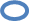 Informations importantes (allergie, problème de santé, autres) : 																		Niveau de grimpe:   Débutant    Moyen  Avancé     /  Pointure Chaussure : Informations importantes (allergie, problème de santé, autres) : 																		Niveau de grimpe:   Débutant    Moyen  Avancé     /  Pointure Chaussure : Informations importantes (allergie, problème de santé, autres) : 																		Niveau de grimpe:   Débutant    Moyen  Avancé     /  Pointure Chaussure : Informations importantes (allergie, problème de santé, autres) : 																		Niveau de grimpe:   Débutant    Moyen  Avancé     /  Pointure Chaussure : Informations importantes (allergie, problème de santé, autres) : 																		Niveau de grimpe:   Débutant    Moyen  Avancé     /  Pointure Chaussure : NOM :Prénom :Adresse :NPA :Localité :Email :No tél urgence :Autre tél :Autre tél :Date et signature du représentant légal :Date et signature du représentant légal :